CENTRO DE EDUCAÇÃO INFANTIL “PINGO DE OURO”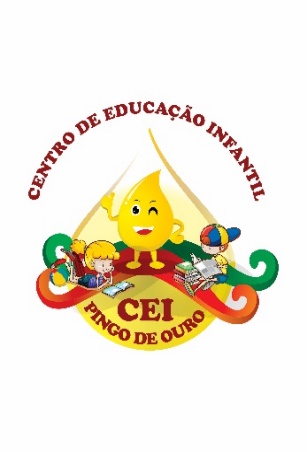 CAMPINA DA ALEGRIA / VARGEM BONITA SCRUA CEREJEIRA S/N FONE: 49-3456-13-67EMAIL – ceipingodeouro@yahoo.comPROFESSORA: ELISANDRA CARVALHO DA SILVAALUNO:SEMANA:  03 A 08 DE AGOSTO                      OLÁ MEUS PEQUENOS COMO VOCÊS ESTÃO E COMO FORAM SUAS FÉRIAS? ESPERO QUE TENHAM APROVEITADO SUAS FÉRIAS E AGORA VAMOS VOLTAR COM MUITA ENERGIA.CONTE COMO FORAM SUAS FÉRIAS, FAÇAM UM DESENHO (CAPRICHE NO DESENHO E NO COLORIDO), DEPOIS A MAMÃE GRAVA VOCÊS ME CONTANDO COMO FOI, O QUE DESENHARAM.RECORTE LETRAS GRANDES E ESCREVA A PALAVRA FÉRIAS COLANDO EM SEU CADERNO. CONTE QUANTAS LETRAS SÃO USADAS PARA ESCREVER ESTA PALAVRA E MARQUE AO LADO. OLHE O EXEMPLO QUE A PROFESSORA FEZ:ESCOLA—6 LETRASAGORA QUERO QUE FILMEM UMA BRINCADEIRA, UMA MÚSICA, UM PASSEIO, ALGUMA COISA QUE TENHAM FEITO EM FAMÍLIA NESTAS FÉRIAS.ASSISTAM A HITÓRIA QUE ESTAREI ENVIANDO POR WHATSAPP, ESPERO QUE GOSTEM. AH, SE QUISER PODE CHAMAR A MAMÃE OU O PAPAI PARA ASSISTIR JUNTO COM VOCÊ.ESTÁ ATIVIDADE É PARA O DIA DOS PAIS. PRESTEM BEM ATENÇÃO E RESOLVA A ATIVIDADE DE ACORDO COM O QUE ESTÁ PEDINDO.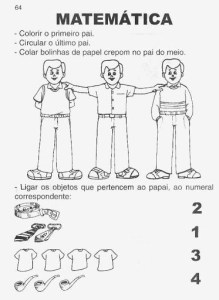 AGORA SEJA CRIATIVO E FAÇA UM LINDO CARTÃO PARA O DIA DOS PAIS, PODE USAR RECORTE E COLAGEM, TINTA OU O QUE ACHAREM MELHOR.NÃO ESQUEÇAM DE REGISTRAR TODAS AS ATIVIDAES E ENVIAR PARA A PROFESSORA.ABRAÇOS DA PROFESSORA ELISANDRA E UM ÓTIMO RETORNO A TODOS...